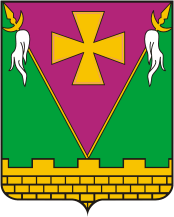 АДМИНИСТРАЦИЯ ЮЖНО-КУБАНСКОГО                                 СЕЛЬСКОГО ПОСЕЛЕНИЯ ДИНСКОГО РАЙОНАПОСТАНОВЛЕНИЕот 03.12.2018                                                                                      № 343 поселок ЮжныйО внесении изменений в постановление администрации Южно-Кубанского сельского поселения Динского района от 26.02.2016 № 68 «Об утверждении Порядка формирования, 
утверждения и ведения планов-графиков закупок товаров, работ, услуг для обеспечения муниципальных нужд муниципального образования Южно-Кубанское сельское поселение в составе муниципального образования Динской район»В рамках реализации положений Федерального закона от 
05.04.2013 № 44-ФЗ «О контрактной системе в сфере закупок товаров, работ, услуг для обеспечения государственных и муниципальных нужд», постановления Правительства Российской Федерации от 05.06.2015 № 554 «О требованиях к формированию, утверждению и ведению плана-графика закупок товаров, работ, услуг для обеспечения нужд субъекта Российской Федерации и муниципальных нужд, а также о требованиях к форме плана-графика закупок товаров, работ, услуг» п о с т а н о в л я ю:Внести в приложение к постановлению администрации Южно-Кубанского сельского поселения Динского района от 26.02.2016 № 68 «Об утверждении Порядка формирования, утверждения и ведения планов-графиков закупок товаров, работ, услуг для обеспечения муниципальных нужд муниципального образования Южно-Кубанское сельское поселение в составе муниципального образования Динской район» следующие изменения:пункт 6 изложить в следующей редакции:«6. В план-график закупок включается перечень товаров, работ, услуг, закупка которых осуществляется путем применения способов определения поставщика (подрядчика, исполнителя), установленных частью 2 статьи 24 Федерального закона, у единственного поставщика (подрядчика, исполнителя), а также путем применения способа определения поставщика (подрядчика, исполнителя), устанавливаемого Правительством Российской Федерации в соответствии со статьей 111 Федерального закона.»;пункт 11 изложить в следующей редакции:«11. Внесение изменений в план-график закупок по каждому объекту закупки может осуществляться не позднее чем за 10 дней до дня размещения в единой информационной системе в сфере закупок извещения об осуществлении соответствующей закупки или направления приглашения принять участие в определении поставщика (подрядчика, исполнителя) закрытым способом, за исключением случаев, указанных в пунктах 12-12.2 настоящего Порядка, но не ранее размещения внесенных изменений в единой информационной системе в сфере закупок в соответствии с частью 15 статьи 21 Федерального закона.»;в пункте 12 слова «в соответствии с пунктами 9 и 28 части 1 статьи 93 Федерального закона – не позднее чем за один день до даты заключения контракта» заменить словами «в соответствии с пунктом 9 части 1 статьи 93 Федерального закона – в день заключения контракта»;дополнить пунктами 12.1. и 12.2. следующего содержания:«12.1. В случае осуществления закупок в соответствии с частями 2, 4 – 6 статьи 55, частью 4 статьи 55.1, частью 4 статьи 71, частью 4 статьи 79, частью 2 статьи 82.6, частью 19 статьи 83, частью 27 статьи 83.1 и частью 1 статьи 93 Федерального закона, за исключением случая, указанного в пункте 12 настоящего Порядка, внесение изменений в план-график закупок по каждому такому объекту закупки может осуществляться не позднее чем за один день до дня размещения в единой информационной системе в сфере закупок извещения об осуществлении соответствующей закупки или направления приглашения принять участие в определении поставщика (подрядчика, исполнителя) закрытым способом.  12.2. В случае, если в соответствии с Федеральным законом не предусмотрено размещение извещения об осуществлении закупки или направление приглашения принять участие в определении поставщика (подрядчика, исполнителя), внесение изменений в план-график закупок по каждому объекту закупки может осуществляться не позднее чем за один день до дня заключения контракта.»2. Общему отделу администрации Южно-Кубанского сельского поселения (Монастырная) разместить настоящее постановление на официальном сайте администрации Южно-Кубанского сельского поселения в сети Интернет.3. Контроль за исполнением настоящего постановления возложить на начальника отдела ЖКХ администрации Южно-Кубанского сельского поселения И.Е. Кабашного.     4. Постановление вступает в силу со дня его подписания.Глава Южно-Кубанского сельского поселения                                                                            А.А. Сивоконь